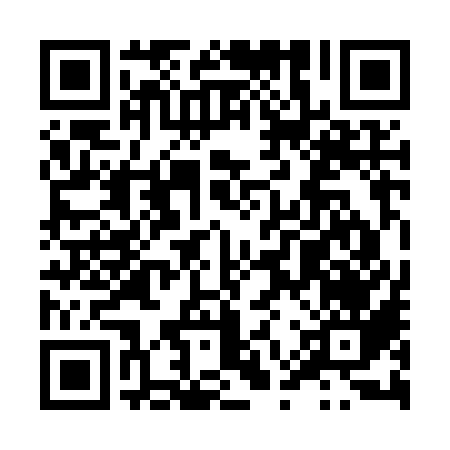 Ramadan times for Sakna, EstoniaMon 11 Mar 2024 - Wed 10 Apr 2024High Latitude Method: Angle Based RulePrayer Calculation Method: Muslim World LeagueAsar Calculation Method: HanafiPrayer times provided by https://www.salahtimes.comDateDayFajrSuhurSunriseDhuhrAsrIftarMaghribIsha11Mon4:244:246:3712:214:016:066:068:1112Tue4:214:216:3512:214:036:086:088:1313Wed4:184:186:3212:204:056:106:108:1614Thu4:154:156:2912:204:066:126:128:1815Fri4:124:126:2612:204:086:156:158:2116Sat4:084:086:2312:194:106:176:178:2417Sun4:054:056:2012:194:126:196:198:2618Mon4:024:026:1812:194:146:216:218:2919Tue3:583:586:1512:194:166:246:248:3220Wed3:553:556:1212:184:176:266:268:3421Thu3:523:526:0912:184:196:286:288:3722Fri3:483:486:0612:184:216:306:308:4023Sat3:453:456:0312:174:236:336:338:4324Sun3:413:416:0112:174:246:356:358:4625Mon3:373:375:5812:174:266:376:378:4926Tue3:343:345:5512:164:286:396:398:5227Wed3:303:305:5212:164:306:426:428:5528Thu3:263:265:4912:164:316:446:448:5829Fri3:223:225:4612:164:336:466:469:0130Sat3:193:195:4312:154:356:486:489:0431Sun4:154:156:411:155:367:517:5110:071Mon4:114:116:381:155:387:537:5310:102Tue4:074:076:351:145:407:557:5510:143Wed4:034:036:321:145:417:577:5710:174Thu3:583:586:291:145:437:597:5910:205Fri3:543:546:271:145:458:028:0210:246Sat3:503:506:241:135:468:048:0410:287Sun3:453:456:211:135:488:068:0610:318Mon3:413:416:181:135:498:088:0810:359Tue3:363:366:151:125:518:118:1110:3910Wed3:323:326:131:125:538:138:1310:42